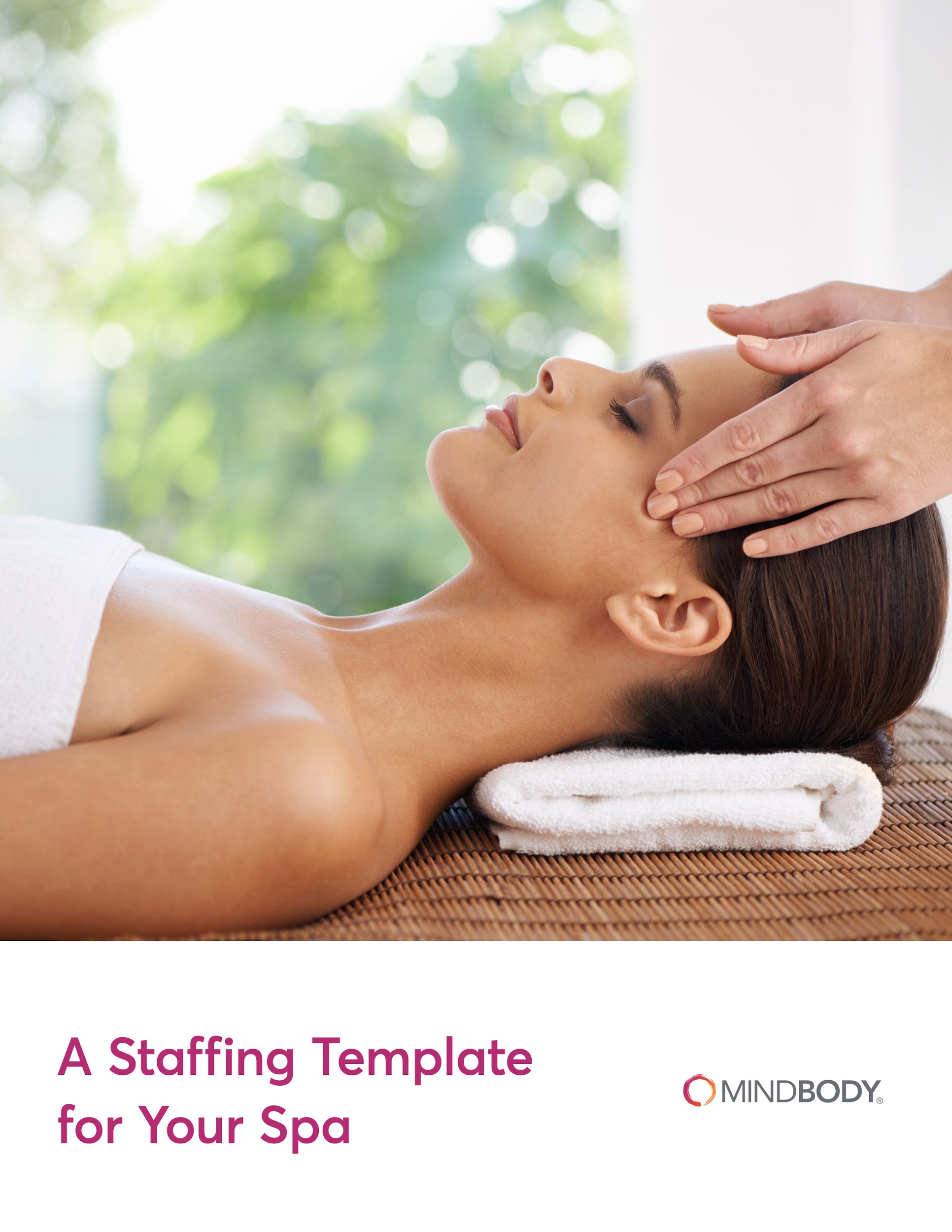 This information contained herein does not constitute financial, legal, or other professional advice and is meant to be used solely for informational purposes. It does not take into account your specific circumstances and should not be acted on without full understanding of your current situation, future goals and/or objectives by a qualified professional. MINDBODY assumes no liability for actions taken in reliance upon the information contained herein. ©MINDBODY 2019Make a business caseHaving employees is a substantial, but worthwhile, expense. In this section, consider the costs versus the benefits.The costs: WagesState payroll taxes State unemployment taxesWorker’s compensation insuranceEmployee benefitsInsurance?Paid time off? Meals/equipment?The benefits: For example, increased revenue, higher productivity, expertise, etc.As much as possible, quantify expected increased sales (% increased client retention, % increase of retail products sold, etc.)  Your core valuesWhat does your business stand for? What qualities are most valuable to you in a team member? Document your core values here. We’ve included a few examples below. Feel free to use some of these or add your own. Once you decide on your three to six values, write a sentence or two describing what this value means to you and your employees. Community-drivenRespectfulProactiveCommitted to wellnessHumbleHelpfulEmpatheticConsciously evolvingService-oriented?Team-playerCreativeInnovativeFunEnergeticJob descriptions and postingsEach position, even if it’s only one person, should have a clearly defined job description and duties to ensure everyone’s needs are met.Document your job descriptions here. We’ve included a template and some examples to get you started. Short Description: Schedule Requirements:Compensation:Detailed Job Expectations:Ideal Applicant Description: Next Steps to Apply:Example office manager description and job posting(Short description) We are currently looking for a part-time office manager for our spa to provide exemplary customer service and support a talented team of massage therapists, estheticians, and front-desk staff. 

(Schedule requirements) We’re looking for someone to work 15-25 hours/week who is available to support front-desk staff at least 2 hours per day, 5 days per week. Schedule is mostly flexible. 

(Compensation) $X/hour (to start), bonuses once a month, discounts on all products, services, and retail.

(Detailed job expectations) The ideal candidate must be dependable, diligent, self-motivated, confident, and great with people. The biggest responsibilities will be overseeing and training staff who are responsible for day-to-day operations, managing incoming mail and bills, retail ordering, and payroll. The job also entails using a computer, so technical proficiency is necessary. 

(Ideal applicant description) The ideal applicant is a person who loves beauty and lives it. They work well alone but are also outgoing. They are skilled at providing quality attention to all clients. They are able to complete detail-oriented projects and enjoy managing employees. The ideal applicant has 2+ years’ management experience. Being aligned with our core values is a must <LINKTOCOREVALUES>.

(Next steps to apply) If you’re a great communicator, take initiative, and are genuinely interested, please contact us! To apply, please send your one-page resume and a short email describing why you think you’d be a good fit for the job to the email provided. Please note we are only accepting applicants via email. Job application formWill you have a job application form? What do you need to include in your job application form? You can create this in Google Forms, Survey Monkey, or a similar free online service to help you simplify the application process. Use this as a starting point and document each of your application fields here. NameAddressPhoneEmailHow many hours per week are you willing to work?What’s your schedule availability?What’s your salary goal (circle)?Primary income?Secondary income?Pocket change? Interview questionsA successful interview is much more than the questions asked and answered. Consider: Was the candidate timely? What was their body language like? How did they dress? These factors should have weight in your decision-making. The following are potential questions to ask your candidates. Edit and make them your own, depending on the role and your business. Potential questions for all candidates:Tell me about yourself.Tell me what you know about our spa.Have you received any of our services? Which ones and what was your experience like?What made you want to apply for this role? Do you like working with people? Tell me about your XXX history and experience.How long would you like to work here? (Ideally more than a year) What is your preferred schedule? When are you available to start? Should you get hired here, are you interested in evolving into other roles? Potential questions for front desk staff:Give me an example of a bad customer service experience in a former job. What happened, and what might you do differently next time?Give me an example of how you’re detail oriented and/or good at multitasking.In your opinion, why do customers come to our business?A customer complains that a service was terrible, what would you do?You are scheduled to leave at 2 PM and your replacement doesn’t show up. What would you do?How many hours per week can you work? Can you work every other weekend, Saturday and Sunday? We organize the weekly schedule on a quarterly basis and the weekend schedule monthly.ReferencesUse this template to request references from your candidates. Prioritize professional references to confirm his/her/their work habits, customer service skills, and overall experience. Professional reference: Name:Title: Company name: Phone number: Email address: May we contact this reference? Professional reference: Name:Title: Company name: Phone number: Email address: May we contact this reference? Professional reference: Name:Title: Company name: Phone number: Email address: May we contact this reference? Offer letter A written offer letter formally confirms the specifics of employment and ensures the candidate agrees to all terms. Use this template as a loose structure for your offer letter.Job description: Job title: Starting date of employment: Pay specifics: Benefits information: Acknowledgment of terms and policies (Your employee handbook, if applicable)Statement of at-will employment: Acknowledgement of offer: Example offer letter: EstheticianCongratulations! We are thrilled to offer you as an esthetician at Tea Tree Wellness. Your experience and personality are a perfect fit.As an esthetician, you’ll be responsible for setting up and tearing down your treatment room, providing exceptional customer service, upselling, communicating clearly and effectively with front desk and managerial staff, and taking payments quickly and accurately.As discussed, your starting date will be (date) and you will be available for appointments at least 30 hours on Tuesdays, Wednesdays, Thursdays, and Saturdays.Your pay rate will start at 40% commission and work up to 50% within a year if all job requirements are met and you exceed customer satisfaction. You will be paid bi-monthly. Direct deposit is available. As an employee, you will receive 30% off all treatments and products. You will also accrue paid sick time at one hour per thirty hours worked.If you choose to accept this job offer, please sign this letter and return it at your earliest convenience. With your signature, you acknowledge our core values. You also recognize that your employment with Tea Tree Wellness is at-will. This means your employment is subject to termination by you or Tea Tree Wellness, with or without cause, with or without notice, at any time. Documents and legal requirementsYou’ve hired an employee. Use this section to list everything you need your employees to sign and/or provide. That way, nothing will get missed.Important: Use this section as a starting point. Always consult with your lawyer to confirm all necessary documentation. Forms for all new candidates:Signed offer letter Signed contract and employee handbook/policiesIf considered an employee: W-4I-9 documentationIf considered an Independent Contractor: W-9 Copies of insuranceBusiness licenseTraining processDocument the steps you will take to properly onboard a member of your team. Adjust and add to as needed.Receive signed forms/legal documentsReview job description and responsibilitiesReview and reiterate employee policiesIntroduce other team-membersTour of the facility, including where additional equipment/product/cleaning supplies/merchandise backstock is storedSet up MINDBODY logins and require completion of MINDBODY CertificationReview clock-in and payroll proceduresReview of schedule/work hoursProvide keys (if applicable)Operations manualYour operations manual is a living, breathing document that outlines the day-to-day, business processes and policies employees need to know. Document them here.What are your opening procedures? Closing procedures?How do you handle customer complaints/issues?What is your sales process?What safety policies do you have in place?What should happen in the case of an emergency? Do you have any specific procedures in place?If you’re a MINDBODY customer, download a copy of our Front Desk Handbook or include a link (if your operations manual is digital) for a robust menu of software how-tos.Employee policies/handbookYour employee policies/handbook includes information related to employee hours, payroll, benefits, and more. Document your employee-specific policies here. What are your hours of operation? When and how should employees communicate with other members of your team?What is your payroll schedule? Do you have a promotion policy? If so, what is it? What is your dress code? How will you handle breaks? What happens if employees are late? How many tardies until they are on performance review and/or terminated? What happens if employees are sick? Are stylists/therapists responsible for managing substitutions? What is the process to find a replacement if need be?What kind of benefits will you provide? (Discounts, free services and products, etc.)What are your sales expectations? Do employees get rewarded for reaching their goals? Are there consequences if they do not?What are your policies regarding cell phone use?What do you expect with respect to social media?Termination checklistAs soon as an employee gives you notice, you should initiate the following tasks to help make turnover as simple as possible. Customize this checklist to your needs. Post jobSchedule last check depositConfirm keys, changing of alarm codesDelete logins and access to everythingSchedule and conduct exit interviewConfirm training new hire, if applicableExit interview questionsGood exit interview questions will help you learn what you may want to correct for your business moving forward. There are no right or wrong answers; this is your employee’s opportunity to give their honest feedback. Add/edit the following to fit your needs. What’s the address you’d like your W-4 to go to at the end of the year?Why are you leaving your job?What did you like best about your job?What did you like least about your job?Do you have any recommendations for us?Would you work for us again?Would you recommend us to prospective employees?Do you have any questions or additional comments?During the exit interview, you’ll also want to be clear about what they can expect moving forward. For example: 
Your paycheck will be processed today and should deposit into your account about three days after your last shift.Your access to MINDBODY and any other files and systems will be deactivated as of your last shift.Your discounts will be deactivated as of your last shift. If you are interested in re-hire, contact the owner directly and keep an eye on our website and/or newsletter for hiring announcements.